Управление по контролю и надзору в сфере образования РеспубликиБашкортостан (Обрнадзор РБ)1. Начальник Обрнадзора РБ: Ганеева Альмира Альбертовна.2. Телефон: 8 (347) 251-98-84.3. Почтовый адрес: 450005, г. Уфа, ул. Цюрупы, 100/102.4. Электронная почта: obmadzorrb@vandex.ru.  5. Официальный сайт: https://obmadzorrb.bashkortostan.ru/ 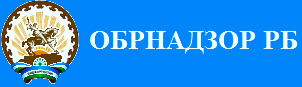 